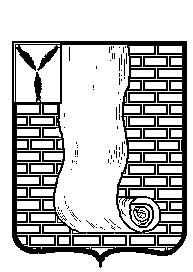 КРАСНОАРМЕЙСКОЕ РАЙОННОЕ СОБРАНИЕСАРАТОВСКОЙ ОБЛАСТИР Е Ш Е Н И ЕОб утверждении Положения о порядке размещения сведений о доходах, расходах, об имуществе и обязательствах имущественного характера лиц, замещающих муниципальные должности Красноармейского муниципального района, и членов их семей на официальных сайтах администраций муниципальных образований Красноармейского муниципального района Саратовской области и предоставления этих сведений общероссийским средствам массовой информации для опубликованияВо исполнение Указа Президента Российской Федерации от 8 июля 2013 года № 613 «Вопросы противодействия коррупции» и на основании Устава Красноармейского муниципального района Саратовской области, Красноармейское районное Собрание РЕШИЛО:1. Утвердить Положение о порядке размещения сведений о доходах, расходах, об имуществе и обязательствах имущественного характера лиц, замещающих муниципальные должности Красноармейского муниципального района, и членов их семей на официальных сайтах администраций муниципальных образований Красноармейского муниципального района Саратовской области и предоставления этих сведений общероссийским средствам массовой информации для опубликования согласно приложению.2. Настоящее Решение вступает в силу  со дня его официального опубликования.Председатель Красноармейскогорайонного Собрания                                                                     Л.В. ГерасимоваГлава Красноармейскогомуниципального района                                                                         А.И. ЗотовПриложение к решениюКрасноармейского районного Собранияот 19.07.2021г. №  44Положение
о порядке размещения сведений о доходах, расходах, об имуществе и обязательствах имущественного характера лиц, замещающих муниципальные должности Красноармейского муниципального района, и членов их семей на официальных сайтах администраций муниципальных образований Красноармейского муниципального района Саратовской области и предоставления этих сведений общероссийским средствам массовой информации для опубликования1. Настоящим Положением устанавливается порядок размещения сведений о доходах, расходах, об имуществе и обязательствах имущественного характера лиц, замещающих муниципальные должности Красноармейского муниципального района Саратовской области, их супруг (супругов) и несовершеннолетних детей в информационно - телекоммуникационной сети Интернет на официальных сайтах администраций муниципальных образований Красноармейского муниципального района Саратовской области (далее - официальные сайты) и предоставления этих сведений общероссийским средствам массовой информации для опубликования в связи с их запросами.2. На официальных сайтах размещаются и общероссийским средствам массовой информации предоставляются для опубликования следующие сведения о доходах, расходах, об имуществе и обязательствах имущественного характера лиц, замещающих муниципальные должностных, замещение которых влечет за собой размещение таких сведений, а также сведений о доходах, расходах, об имуществе и обязательствах имущественного характера их супруг (супругов) и несовершеннолетних детей:а) перечень объектов недвижимого имущества, принадлежащих лицу, замещающему муниципальную должность, его супруге (супругу) и несовершеннолетним детям на праве собственности или находящихся в их пользовании, с указанием вида, площади и страны расположения каждого из таких объектов;б) перечень транспортных средств с указанием вида и марки, принадлежащих лицу, замещающему муниципальную должность, его супруге (супругу) и несовершеннолетним детям;в) декларированный годовой доход лица, замещающего муниципальную должность, его супруги (супруга) и несовершеннолетних детей;г) сведения об источниках получения средств, за счет которых совершены сделки (совершена сделка) по приобретению земельного участка, другого объекта недвижимого имущества, транспортного средства, ценных бумаг, (долей участия, паев в уставных (складочных) капиталах организаций), цифровых финансовых активов, цифровой валюты, если общая сумма таких сделок (сумма такой сделки) превышает общий доход лица, замещающего муниципальную должность и его супруги (супруга) за три последних года, предшествующих отчетному периоду.3. В размещаемых на официальных сайтах и предоставляемых общероссийским средствам массовой информации для опубликования сведениях о доходах, расходах, об имуществе и обязательствах имущественного характера запрещается указывать:а) иные сведения (кроме указанных в пункте 2 настоящего Положения) о доходах лица, замещающего муниципальную должность, его супруги (супруга) и несовершеннолетних детей, об имуществе, принадлежащем на праве собственности названным лицам, и об их обязательствах имущественного характера;б) персональные данные супруги (супруга), детей и иных членов семьи лица, замещающего муниципальную должность;в) данные, позволяющие определить место жительства, почтовый адрес, телефон и иные индивидуальные средства коммуникации лица, замещающего муниципальную должность, его супруги (супруга), детей и иных членов семьи;г) данные, позволяющие определить местонахождение объектов недвижимого имущества, принадлежащих лицу, замещающему муниципальную должность, его супруге (супругу), детям, иным членам семьи на праве собственности или находящихся в их пользовании;д) информацию, отнесенную к государственной тайне или являющуюся конфиденциальной.4. Сведения о доходах, расходах, об имуществе и обязательствах имущественного характера, указанные в пункте 2 настоящего Положения, за весь период замещения лицом, замещающим муниципальную должность, замещение которых влечет за собой размещение его сведений о доходах, расходах, об имуществе и обязательствах имущественного характера, а также сведения о доходах, расходах, об имуществе и обязательствах имущественного характера его супруги (супруга) и несовершеннолетних детей находятся на соответствующем официальном сайте муниципального образования, и ежегодно обновляются в течение 14 рабочих дней со дня истечения срока, установленного для их подачи.5. Размещение на официальных сайтах сведений о доходах, расходах, об имуществе и обязательствах имущественного характера, указанных в пункте 2 настоящего Положения:представленных лицами, замещающими муниципальную должность  в муниципальном образовании Красноармейского муниципального района Саратовской области, обеспечивается кадровыми службами соответствующих муниципальных образований, а при их отсутствии - лицами, ответственными за размещение сведений на официальных сайтах соответствующих муниципальных образований.5.1. Сведения о доходах, расходах, об имуществе и обязательствах имущественного характера лиц, замещающих муниципальную должность  в муниципальном образовании Красноармейского муниципального района Саратовской области, а также сведения о доходах, расходах, об имуществе и обязательствах имущественного характера их супруг (супругов) и несовершеннолетних детей размещаются на официальных сайтах указанных муниципальных образований в информационно-телекоммуникационной сети "Интернет" в соответствии с требованиями к размещению и наполнению подразделов, посвященных вопросам противодействия коррупции, а в соответствующем разделе официального сайта администрации Красноармейского муниципального района Саратовской области дается ссылка на адрес официального сайта муниципального образования в информационно-телекоммуникационной сети "Интернет", где такие сведения размещены. 6. Управление по взаимодействию с правоохранительными органами и противодействию коррупции Правительства Саратовской области, государственные органы Саратовской области, кадровые службы (лица, ответственные за размещение по муниципальному образованию), которые обеспечивают размещение соответствующих сведений на официальных сайтах:в течение трех рабочих дней со дня поступления запроса от общероссийского средства массовой информации сообщают о нем должностному лицу, в отношении которого поступил запрос;в течение семи рабочих дней со дня поступления запроса от общероссийского средства массовой информации обеспечивают предоставление ему сведений, указанных в пункте 2 настоящего Положения, в том случае, если запрашиваемые сведения отсутствуют на официальном сайте.7. Лица, обеспечивающие размещение сведений о доходах, расходах, об имуществе и обязательствах имущественного характера на официальных сайтах в муниципальных образованиях Красноармейского муниципального района Саратовской области и их представление общероссийским средствам массовой информации для опубликования, несут в соответствии с законодательством Российской Федерации ответственность за несоблюдение настоящего Положения, а также за разглашение сведений, отнесенных к государственной тайне или являющихся конфиденциальными. от19.07.2021№44от19.07.2021№44